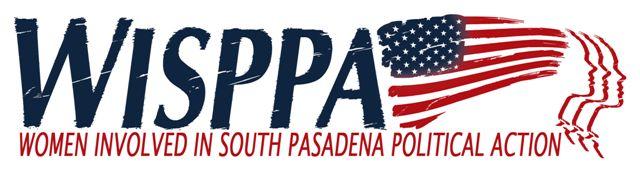 AGENDAApril 1, 20178:30 a.m. Coffee and Social Time9:00 - 9:40 a.m. Business Meeting/Community Update9:40 – 10:40 a.m. Speaker: Brad Colerick 10:40 a.m. Social TimeMEETING LOCATION:  Calvary Presbyterian ChurchCall to Order (9:00)Introduction of New or Prospective Members and Guests (9:00)New Business (9:05)Cocktail Party4th of JulyReports (9:15) – Suggest 5 minutes each plus questions/commentsCity Council Liaison Report  (Ron Rosen)Public Safety Commission (Ellen Daigle)Miscellaneous other reportsOld Business  (9:35)Approve Minutes of February 4th meeting (Kim Hughes and Bianca Richards) Other Business as time allowsSpeaker:    Speaker:  Brad Colerick
He will discuss his musical background & his impressions of South Pasadena. Also, he will preview songs from his upcoming release, Nine-Ten-Thirty which is filled with little slice-of-life scenes familiar to residents of South Pas -- from the parrots to the bubble man to the freeway fightVIII.	Membership Comments and/or Announcements and Adjournment (10:40)Next Meeting: Saturday June 3rd Calvary Presbyterian Church, 8:30 a.m. coffee; 8:45 a.m. business meeting/community update; 9:30 a.m. forum speakers begin 